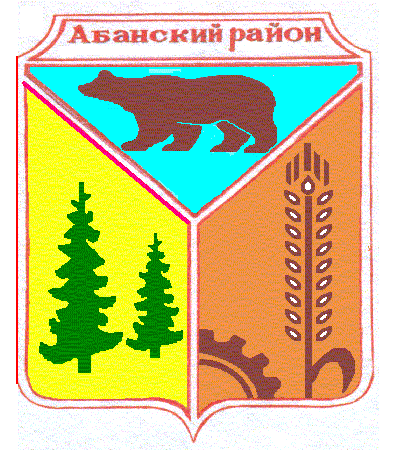 АДМИНИСТРАЦИЯ АБАНСКОГО РАЙОНАКРАСНОЯРСКОГО КРАЯПОСТАНОВЛЕНИЕ10.07.2012                                                п.Абан                                      № 816-пОб утверждении порядка проведения антикоррупционнойэкспертизы нормативных правовых актов и проектовнормативных правовых актов администрации Абанского района (в редакции постановления от 02.12.2019 № 438-п)В соответствии с пунктом 3 части 1 статьи 3 Федерального закона от 17.07.2009 N 172-ФЗ «Об антикоррупционной экспертизе нормативных правовых актов и проектов нормативных правовых актов», руководствуясь ст.ст. 37.38 Устава Абанского района Красноярского края, постановляю:1. Утвердить Порядок проведения антикоррупционной экспертизы нормативных правовых актов и проектов нормативных правовых актов администрации Абанского района, согласно приложению № 1.2. Утвердить состав комиссии по проведению антикоррупционной экспертизы нормативных правовых актов и проектов нормативных правовых актов администрации Абанского района, согласно приложению № 2.3. Опубликовать Постановление в газете «Красное знамя» и разместить на официальном сайте муниципального образования Абанский район.4. Контроль за выполнением Постановления возложить на заместителя главы администрации Абанского района Кортелеву О.В..Глава администрацииАбанского района                                                               Г.В.Иванченко                    Приложение № 1к ПостановлениюадминистрацииАбанского районаОт 10.07.2012 № 816-пПОРЯДОКПРОВЕДЕНИЯ АНТИКОРРУПЦИОННОЙ ЭКСПЕРТИЗЫ НОРМАТИВНЫХ ПРАВОВЫХ АКТОВ И ПРОЕКТОВ НОРМАТИВНЫХ ПРАВОВЫХ АКТОВ АДМИНИСТРАЦИИ АБАНСКОГО РАЙОНА (в редакции постановлений от 06.02.2014 № 144-п, от 02.12.2019 № 438-п)Настоящий Порядок разработан в соответствии с Конституцией Российской Федерации, Федеральным законом от 25.12.2008 N 273-ФЗ «О противодействии коррупции», Федеральным законом от 17.07.2009 N 172-ФЗ «Об антикоррупционной экспертизе нормативных правовых актов и проектов нормативных правовых актов», Постановлением Правительства РФ от 26.02.2010 N 96 «Об антикоррупционной экспертизе нормативных правовых актов и проектов нормативных правовых актов», Законом Красноярского края от 07.07.2009 N 8-3610 «О противодействии коррупции в Красноярском крае», Решением Абанского районного Совета депутатов от 25.05.2011 № 13-103Р «Об утверждении Положения о противодействии коррупции в Абанского районе» и устанавливает порядок проведения антикоррупционной экспертизы нормативных правовых актов (далее – правовые акты) администрации Абанского района  и их проектов (далее – проекты правовых актов).1. ОБЩИЕ ПОЛОЖЕНИЯ1.1. Настоящий Порядок определяет процедуру проведения антикоррупционной экспертизы правовых актов и проектов нормативных правовых актов администрации Абанского района в целях выявления в них коррупциогенных факторов и их последующего устранения.1.2. При проведении антикоррупционной экспертизы нормативные правовые акты (их проекты) анализируются на предмет наличия или отсутствия в них коррупциогенных факторов в соответствии с методикой проведения антикоррупционной экспертизы нормативных правовых актов и проектов нормативных правовых актов, определенной Постановлением Правительства Российской Федерации от 26.02.2010 № 96 «Об антикоррупционной экспертизе нормативных правовых актов и проектов нормативных правовых актов».1.3.Антикоррупционная экспертиза правовых актов и проектов нормативных правовых актов администрации Абанского района проводится комиссией по проведению антикоррупционной экспертизы нормативных правовых актов и проектов нормативных правовых актов администрации Абанского района, а также субъектами независимой антикоррупционной экспертизы. (в редакции Постановления от 02.12.2019 № 438-п)В случае разработки проектов нормативных правовых актов одним из членов комиссии по проведению антикоррупционной экспертизы нормативных правовых актов и проектов нормативных правовых актов администрации Абанского района антикоррупционная экспертиза осуществляется данной комиссией за исключением указанного члена комиссии.(в редакции Постановления от 02.12.2019 № 438-п)1.4. Сроки проведения антикоррупционной экспертизы:правовых актов - в течение пяти рабочих дней со дня получения поручения Главы администрации  Абанского района, либо в срок, указанный в поручении;проектов правовых актов - в течение трех рабочих дней со дня поступления проекта нормативных правовых актов на антикоррупционную экспертизу.II. ПОРЯДОК ПРОВЕДЕНИЯ АНТИКОРРУПЦИОННОЙЭКСПЕРТИЗЫ ПРОЕКТОВ ПРАВОВЫХ АКТОВ2.1. Антикоррупционная экспертиза проектов правовых актов осуществляется: комиссией по проведению антикоррупционной экспертизы нормативных правовых актов и проектов нормативных правовых актов администрации Абанского район в рамках осуществления правовой экспертизы правовых актов.2.2. Результатом антикоррупционной экспертизы является отсутствие в проекте правового акта норм, содержащих коррупциогенные факторы.2.3. При выявлении коррупциогенных факторов по результатам проведения антикоррупционной экспертизы  результаты антикоррупционной экспертизы отражаются в заключении к проекту правового акта в соответствии с приложением к настоящему Порядку  с указанием:а) пунктов (подпунктов) проекта правового акта, в которых выявлены коррупциогенные факторы, и их признаков;б) предложений по устранению выявленных коррупциогенных факторов.2.4. Заключение носит рекомендательный характер и подлежит обязательному рассмотрению.2.5. Проекты правовых актов, содержащие коррупциогенные факторы, подлежат доработке и повторной антикоррупционной экспертизе.2.6. Повторная антикоррупционная экспертиза проектов правовых актов проводится в порядке, установленном настоящим Порядком.2.7. Проекты нормативных правовых актов, в которых коррупциогенные факторы не выявлены либо выявленные факторы устранены, подлежат согласованию комиссией по проведению антикоррупционной экспертизы нормативных правовых актов и проектов нормативных правовых актов администрации Абанского района.III. ПОРЯДОК ПРОВЕДЕНИЯ АНТИКОРРУПЦИОННОЙЭКСПЕРТИЗЫ ПРАВОВЫХ АКТОВ3.1. Антикоррупционная экспертиза действующих правовых актов осуществляется комиссией по проведению антикоррупционной экспертизы нормативных правовых актов и проектов нормативных правовых актов администрации Абанского района по поручению Главы администрации Абанского района.3.2. По результатам антикоррупционной экспертизы действующих правовых актов составляется письменное заключение соответствии с приложением к настоящему Порядку, в котором отражаются следующие сведения:а) основание для проведения антикоррупционной экспертизы;б) реквизиты правовых актов (наименование вида документа, дата, регистрационный номер и заголовок);в) перечень выявленных коррупциогенных факторов с указанием их признаков и соответствующих пунктов (подпунктов) правовых актов, в которых эти факторы выявлены, либо информация об отсутствии коррупциогенных факторов;г) предложения по устранению коррупциогенных факторов.3.3. Заключение подписывается председателем и членами комиссии по проведению антикоррупционной экспертизы нормативных правовых актов и проектов нормативных правовых актов администрации Абанского района и направляется Главе администрации Абанского района.IV. НЕЗАВИСИМАЯ АНТИКОРРУПЦИОННАЯЭКСПЕРТИЗА4.1.По инициативе  институтов гражданского общества, граждан может быть проведена общественная ( независимая) антикоррупционная экспертиза в порядке, предусмотренном нормативными правовыми актами Российской Федерации. (в редакции постановления от 92.12.2019 № 438-п)4.2.Финансирование расходов на проведение общественной (независимой) антикоррупционной экспертизы осуществляется ее инициатором за счет собственных средств.4.3. В заключении по результатам общественной (независимой) антикоррупционной экспертизы должны быть указаны выявленные в нормативном правовом акте или его проекте коррупциогенные факторы и предложены способы их устранения.4.4. Заключение по результатам общественной (независимой) антикоррупционной экспертизы носит рекомендательный характер и подлежит обязательному рассмотрению администрацией Абанского района, в 30-ти дневный срок со дня его получения. По результатам рассмотрения гражданину или организации, проводившим независимую экспертизу, направляется мотивированный ответ, за исключением случаев, когда в заключении отсутствует предложение о способе устранения выявленных коррупциогенных факторов.Приложение № 2к ПостановлениюадминистрацииАбанского районаот 10.07.2012 № 816-пСостав комиссии по проведению антикоррупционной экспертизынормативных правовых актов и проектов нормативных правовых актовадминистрации Абанского района Красноярского края(в редакции постановления от 02.12.2019 № 438-п)Горнакова Светлана Дмитриевна – Первый заместитель главы администрации Абанского района, председатель комиссии;Кортелева Ольга Валентиновна – заместитель главы администрации Абанского района, заместитель председателя комиссии;Чухломина Надежда Викторовна - заместитель начальника отдела информационного, правового и кадрового обеспечения администрации Абанского района, секретарь комиссии;Зарубицкая Мария Ильинична - ведущий специалист отдела информационного, правового и кадрового обеспечения администрации Абанского района, член комиссии.ЗАКЛЮЧЕНИЕпо результатам проведения экспертизы нормативного правового акта, проекта нормативного правового акта Комиссией по проведению антикоррупционной экспертизы нормативных правовых актов и проектов нормативных правовых актов администрации Абанского района Красноярского края в соответствии с частями 3 и 4 статьи 3 Федерального закона от 17 июля 2009г. N 172-ФЗ «Об антикоррупционной экспертизе нормативных правовых актов и проектов нормативных правовых актов», статьей 6 Федерального закона от 25 декабря 2008. № 273-ФЗ «О противодействии коррупции» и пунктом 2 Правил проведения антикоррупционной экспертизы нормативных правовых актов и проектов нормативных правовых актов, утвержденных Постановлением Правительства Российской Федерации от 26 февраля 2010г. № 96, Постановлением администрации Абанского района от 10 июля 2012 г. N 816-п «Об утверждении порядка проведения антикоррупционной экспертизы  нормативных правовых актов и проектов нормативных правовых актов администрации Абанского района» проведена антикоррупционная экспертиза _____________________________________________________(указать реквизиты нормативного правового акта или__________________________________________________________________                                                 проекта нормативного правового акта)в целях выявления в нем коррупциогенных факторов и их последующего устранения.Вариант 1:В представленном __________________________________________________________________(указать реквизиты нормативного правового акта или проекта__________________________________________________________________ нормативного правового акта)коррупциогенные факторы не выявлены.Вариант 2:В представленном _____________________________________________                                               (указать реквизиты нормативного правового акта или проекта нормативного правового акта)выявлены коррупциогенные факторы.*В целях устранения выявленных коррупциогенных факторов предлагается _______________________________________________________                        (указать способ устранения коррупциогенных факторов: исключение_____________________________________________________________________________  из текста документа, изложение его в другой редакции, внесение иных_____________________________________________________________________________изменений в текст рассматриваемого документа либо в иной документ или_____________________________________________________________________________ иной способ).Председатель:                                        __________         ________________                                                                                   (подпись)                   (инициалы, фамилия)Заместитель председателя :                   __________         ________________                                                                                    (подпись)                   (инициалы, фамилия)Члены комиссии:                                       __________         ________________                                                                                    (подпись)                   (инициалы, фамилия)                                                                  __________         ________________                                                                                    (подпись)                   (инициалы, фамилия)--------------------------------<*> Со ссылкой на положение Методики проведения антикоррупционной экспертизы нормативных правовых актов и проектов нормативных правовых актов, утвержденной постановлением Правительства Российской Федерации от 26 февраля 2010г. N 96, отражаются все выявленные положения проекта нормативного правового акта, способствующие созданию условий для проявления коррупции, с указанием его структурных единиц (разделов, глав, статей, частей, пунктов, подпунктов, абзацев) и соответствующих коррупционных факторов.